Муниципальное бюджетное общеобразовательное учреждение 
средняя общеобразовательная школа г. Зернограда Ростовской областиСценарий творческого конкурса регионального этапа президентских состязанийТема «Спорт – это космос человеческих возможностей».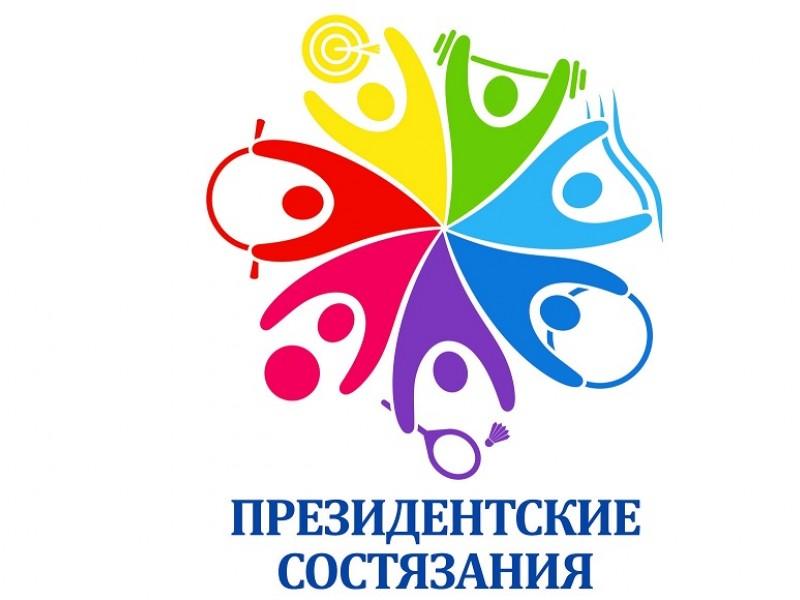                    Составители: Романенко Л.Б, учитель физической культуры                                                  Тимошенко Ж.А, учитель физической культуры                                                     Кухарчук С.В, вожатаяг.Зерноград2021 г.Сценарий творческого конкурса.«Спорт – это космос человеческих возможностей».Выходит команда под песню «Глобус» ТРЕК 1ПРИЗЕНТАЦИЯ Перед вами яркие представители средней общеобразовательной школы славного города Зернограда!Кричалка: (ВСЕ ВМЕСТЕ)В Зернограде дети Лучшие на свете!ТРЕК 2ВОЛОСЕКО В день весенний, день апрельский,Шесть десятков лет назад,Мчалась в космосе ракета,Завораживая взгляд.МЕЛЕШКО КНовость слышала планета:«Русский парень полетел!»И героем – космонавтом Каждый мальчик стать хотел.СОРОКИН ВТолько первым быть не просто.Очень сложно первым стать.Надо вырасти достойным, Все уметь и много знать.КАЗАКОВ Е Но когда – нибудь мы тоже Сможем к звездам полететь.Мы друзья, всего добьемсяНадо только захотеть!Кричалка:МИЩЕНКО Д В космосе – первые! (ВСЕ)В спорте – первые! (ВСЕ)Спорт – это космос человеческих возможностей! Поехали! (ВСЕ)ШЕВЦОВ МВ нашей жизни все мгновенно.Все проходит и пройдет.Спортом надо заниматьсяЗаниматься круглый год.МИЩЕНКО Д Прыгать, бегать, отжиматься,Груз тяжелый поднимать,По утрам тренироваться,Стометровку пробегать.БЕСКРОВНАЯ ОУбегая от инфаркта,Не щади себя, сосед!Бодрый мир веселых стартов – Вестник будущих побед!ТЫЩИЦКАЯ ЯНе тушуйся. Не стесняйся.Обходи всех докторов.Своим телом занимайся.Будь здоров! Будь здоров!ТРЕК 3ДИДЕНКО Н О спорт! Ты неизменно даришь радость,Душе и телу – спутник бытия.РЕПЕШКО ДЗдоровье сохранить ты всем поможешь.Прекраснее всего гармония твоя!Выступление гимнастки с лентойТРЕК 4 Спортивный марш – выход волейболистов, баскетболистов, футболистов.ТРЕК 5 степ + выступление гимнастки с мячом.ТРЕК 6 (ВЫХОД 3 ШИРЕНГИ, ПОСТРОЕНИЕ)ТРЕК 7БЕСКРОВНАЯ О Зерноград козырный город!Есть на въезде серп и молот!Зерноградские ребята!На победы все богаты!МИЩЕНКО ДВ этом учебном году в сдаче ГТО приняли участие 106 учащихся нашей школы, 72 из которых имеют золотые знаки отличия. РЕПЕШКО Д В нашей школе многие ребята занимаются спортом, участвуют в соревнованиях и завоевывают кубки и медали!Я, Волосеко Владимир, награжден золотым знаком отличия по ГТО. Призер шестидесяти спортивных мероприятий. Участник всероссийских соревнований по легкой атлетике!Я, Новикова София, кандидат в мастера спорта по художественной гимнастике. Награждена серебрянным знаком отличия по ГТО. Призер олимпиады по физической  культуре. Я, Диденко Наталья, награждена золотым знаком отличия по ГТО, принимала участие в областных соревнованиях по легкой атлетике, призер олимпиады по физической культуре.Я, Казаков Евгений, призер и победитель областных и всероссийских соревнований по шахматам.Я, Тыщицкая Яна, имею серебряный знак отличия по ГТО. Призер олимпиады по физической культуре.Кричалка:Наш класс – Лучший!Поэтому мы сдесь!Финальная песня ( ТРЕК 8 ) пирамидаВместе : Спорту российскому,Здоровью богатырскомуГромко крикнем мы, друзьяТроекратное: «Ура! Ура! Ура!» (ВСЕ)